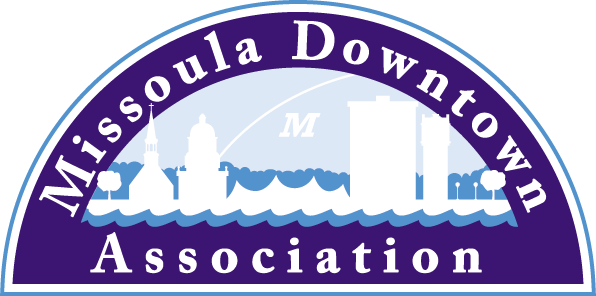 PresidentAimee McQuilkinBetty’s DivineVice President: AdvocacyAnders BrookerRunner’s EdgeVice President: Marketing & EventsMario SchulzkeUniversity of MontanaVice President: Master PlanEllen BuchananMissoula Redevelopment AgencyVice President: MembershipJulie TomasikAAA Mountain WestTreasurerRick EneasMontana CDCPast PresidentHeidi StarrettMissoula IndependentTrent BakerDatsopoulos, MacDonald & LindLarry BrehmBrehm ArchitectureLynda BrownBrown HR ConsultingDan CederbergCederberg Law Offices, P.C.Emily Costello-KannadyTreasure State BankMatt EllisMissoula Osprey/Uptown DinerAnne GuestRetireeJohn HornerFirst Interstate BankKim Klages-JohnsMSO HubDiane LanningProvidence St. Patrick HospitalScott MacIntyreBadlander Complex/GPA ATMBrooke RedpathMETTLE Strategic Marketing SolutionsChad StricklandLiquid Planet DowntownEx-Officio RepresentativesCorey AldridgeMountain LineRod AustinMissoula Parking CommissionJames GrunkeMissoula Economic PartnershipShane StackMontana Dept. of Transportation218 East Main St., Suite CMissoula, MT  59802Phone: 406-543-4238info@missouladowntown.com
January 6, 2017local mediaApplications for 2017 Caras Park Pavilion Sponsorships Being AcceptedThe Missoula Downtown Association, manager of the beloved Caras Park, is now accepting applications for the Caras Park Pavilion Sponsorship Program for the 2017 events season. The goal of the Caras Park Sponsorship Program is to assist nonprofit organizations in producing community events at the Caras Park pavilion. The MDA is offering up to $3,000 in discounted rental rates to be divided among awardees. Individual awards are granted to nonprofit organizations whose event demonstrates a clear benefit to the Missoula community, brings a significant number of people to Downtown, and provides a positive image for Caras Park, Downtown, and Missoula.Historically, these sponsorships have been used to retain annual events in the pavilion, but with the ushering in of a new year, the MDA invites new concepts and community events for 2017 to apply for consideration. Interested parties are invited to learn more about the program and apply online by visiting www.missouladowntown.com/carasparksponsorship. Applications must be received by Friday, February 10, 2017 to be considered for the program. All requests will be reviewed and decided by the Missoula Downtown Association Board of Directors, and Sponsorship winners will be announced no later than March 10, 2017. For more information on the sponsorship program, Caras Park Rentals, or membership with the Missoula Downtown Association, please contact us via phone (406.543.4238) or email (info@missouladowntown.com).  Missoula Downtown Association: Connecting Our Community!